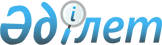 О внесении изменений в решение Зерендинского районного маслихата от 6 февраля 2017 года № 10-83 "Об утверждении Правил оказания социальной помощи, установления размеров и определения перечня отдельных категорий нуждающихся граждан в Зерендинском районе"
					
			Утративший силу
			
			
		
					Решение Зерендинского районного маслихата Акмолинской области от 22 января 2021 года № 2-11. Зарегистрировано Департаментом юстиции Акмолинской области 1 февраля 2021 года № 8342. Утратило силу решением Зерендинского районного маслихата Акмолинской области от 26 декабря 2023 года № 13-95
      Сноска. Утратило силу решением Зерендинского районного маслихата Акмолинской области от 26.12.2023 № 13-95 (вводится в действие по истечении десяти календарных дней после дня его первого официального опубликования).
      В соответствии с пунктом 2-3 статьи 6 Закона Республики Казахстан от 23 января 2001 года "О местном государственном управлении и самоуправлении в Республике Казахстан", Типовыми правилами оказания социальной помощи, установления размеров и определения перечня отдельных категорий нуждающихся граждан, утвержденными постановлением Правительства Республики Казахстан от 21 мая 2013 года № 504, Зерендинский районный маслихат РЕШИЛ:
      1. Внести в решение Зерендинского районного маслихата "Об утверждении Правил оказания социальной помощи, установления размеров и определения перечня отдельных категорий нуждающихся граждан в Зерендинском районе" от 6 февраля 2017 года № 10-83 (зарегистрировано в Реестре государственной регистрации нормативных правовых актов № 5756, опубликовано 3 марта 2017 года в районных газетах "Зерделі-Зеренді", "Зерен") следующие изменения:
      в Правилах оказания социальной помощи, установления размеров и определения перечня отдельных категорий нуждающихся граждан в Зерендинском районе, утвержденных вышеуказанным решением:
      пункт 5 изложить в новой редакции:
      "5. Лицам, указанным в статье 16 Закона Республики Казахстан от 13 апреля 2005 года "О социальной защите инвалидов в Республике Казахстан" и в подпункте 2) пункта 1 статьи 10, в подпункте 2) пункта 1 статьи 11, в подпункте 2) пункта 1 статьи 12, в подпункте 2) статьи 13 Закона Республики Казахстан от 6 мая 2020 года "О ветеранах", социальная помощь оказывается в порядке, предусмотренном настоящими Правилами.";
      пункт 7 изложить в новой редакции:
      "7. Перечень памятных дат и праздничных дней, а также кратность оказания социальной помощи:
      1) 15 февраля – День вывода ограниченного контингента советских войск из Демократической Республики Афганистан (единовременно);
      2) 26 апреля – День памяти ликвидации аварии на Чернобыльской атомной электростанции (единовременно);
      3) 9 мая – День Победы (единовременно);
      4) 31 мая – День памяти жертв политических репрессий и голода (единовременно);
      5) 29 августа – День закрытия Семипалатинского испытательного ядерного полигона (единовременно);
      6) 1 октября – День пожилых людей (единовременно);
      7) День инвалидов Республики Казахстан – второе воскресенье октября (единовременно);
      8) 1-2 января – Новый год (единовременно).";
      подпункт 4) пункта 9 изложить в новой редакции:
      "4) ко Дню памяти жертв политических репрессий и голода:
      жертвам политических репрессий и пострадавшим от политических репрессий;";
      подпункт 9) пункта 9 изложить в новой редакции:
      "9) социальная помощь оказывается без учета доходов следующим гражданам (семьям):
      гражданам (семьям), пострадавшим вследствие стихийного бедствия или пожара, не позднее трех месяцев после наступления трудной жизненной ситуации на основании справки с республиканского государственного учреждения "Отдел по чрезвычайным ситуациям Зерендинского района Департамента по чрезвычайным ситуациям Акмолинской области Министерства по чрезвычайным ситуациям Республики Казахстан" в размере 50 месячных расчетных показателей и инвалидам 1, 2, 3 групп, получающим специальное государственное пособие, в размере 100 месячных расчетных показателей единовременно;
      гражданам, больным туберкулезом, на основании списка уполномоченной организации и справки, подтверждающей заболевание, в размере пяти месячных расчетных показателей в течении 6 месяцев ежемесячно;
      гражданам имеющим болезнь, вызванной вирусом иммунодефицита человека (ВИЧ) на основании заключения врачебно - консультационной комиссии в размере 15 месячных расчетных показателей единовременно;
      детям имеющим болезнь, вызванной вирусом иммунодефицита человека (ВИЧ) состоящим на учете в организациях здравоохранения, на основании заключения врачебно - консультационной комиссии в размере двукратного прожиточного минимума ежемесячно;
      детям, инфицированным туберкулезом, в период получения химиопрофилактики по спискам туберкулезного диспансера, в размере 3 месячных расчетных показателей единовременно;
      гражданам, имеющим злокачественные новообразования на основании заключения врачебно - консультационной комиссии в размере 15 месячных расчетных показателей единовременно;
      студентам из числа малообеспеченных семей, социально уязвимых слоев населения, обучающимся по очной форме обучения в колледжах на платной основе в размере 100 процентов возмещения затрат на обучение на основании копии договора с учебным заведением, справки с места учебы, ходатайства акима поселка, села, сельского округа и квитанций об оплате;
      студентам из числа малообеспеченных семей, социально уязвимых слоев населения, обучающимся в высших медицинских учебных заведениях в размере 100 процентов возмещения затрат за обучение с учетом отработки в Зерендинском районе. Выплаты производить на основании копии договора с учебным заведением, трехстороннего договора между акимом района, главным врачом Зерендинской районной больницы и студентом, справки с места учебы, ходатайства акима поселка, села, сельского округа;
      на погребение несовершеннолетних детей из социально уязвимых слоев населения, на основании подтверждающего документа на умершего ребенка, в размере 15 месячных расчетных показателей, единовременно;
      социальная помощь ветеранам Великой Отечественной войны на расходы по оплате коммунальных услуг, в размере 100 процентов стоимости оплаты коммунальных услуг, на твердое топливо на отопительный сезон в размере 50 месячных расчетных показателей, услуг связи в размере стоимости абонентской платы за телефон, газоснабжение, по средним статистическим ценам, сложившимся в районе на дату возмещения в размере стоимости одного баллона в месяц, ежемесячно за счет целевых текущих трансфертов, выделяемых из областного бюджета;
      социальная помощь на оплату коммунальных услуг оказывается по заявлению на лицевые счета получателей ежемесячно:
      ветеранам, приравненным по льготам к ветеранам Великой Отечественной войны, получающим специальное государственное пособие по данной категории, в размере 2 месячных расчетных показателей;
      ветеранам, приравненным по льготам к ветеранам Великой Отечественной войны, ветеранам боевых действий на территории других государств за проезд на госпитализацию по территории Республики Казахстан - единовременно, в размере 100 процентов от стоимости проезда железнодорожным (плацкартный вагон), автомобильным пассажирским транспортом (кроме такси);
      лицам, освободившимся из мест лишения свободы и состоящим на учете службы пробации, по предоставлению справки об освобождении, не позднее шести месяцев, в размере 15 месячных расчетных показателей, единовременно;";
      пункт 11 изложить в новой редакции:
      "11. Порядок оказания социальной помощи определяется согласно Типовым правилам.";
      пункты 15, 16, 17, 18, 19, 20, 21, 22, 23, 24 исключить;
      пункт 25 изложить в новой редакции:
      "25. Финансирование расходов на предоставление социальной помощи осуществляется в пределах средств, предусмотренных бюджетом района на текущий финансовый год.".
      2. Настоящее решение вступает в силу со дня государственной регистрации в Департаменте юстиции Акмолинской области и вводится в действие со дня официального опубликования.
      "СОГЛАСОВАНО"
					© 2012. РГП на ПХВ «Институт законодательства и правовой информации Республики Казахстан» Министерства юстиции Республики Казахстан
				
      Председатель сессии

Б.Дюсембекова

      Секретарь Зерендинскогорайонного маслихата

К.Аугалиев

      Акимат Зерендинского района
